J E D Á L N Y   L Í S T O K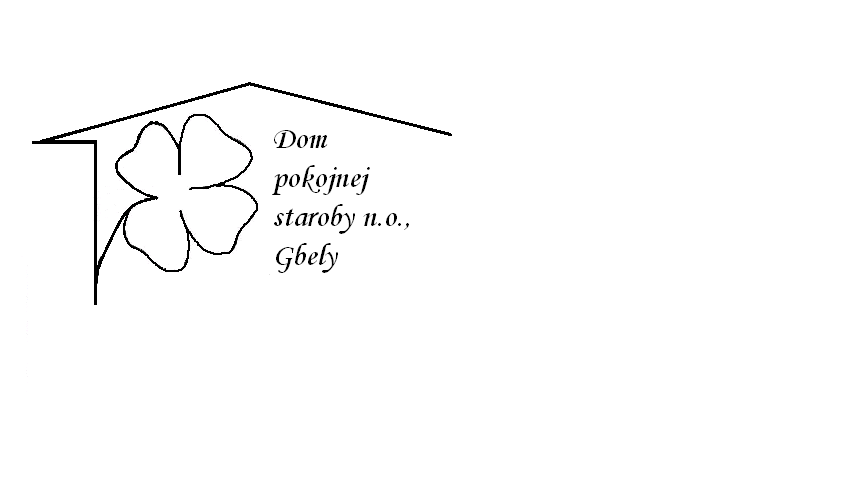 Od 21.3.2022     do 25.3.2022Pondelok   21.3.:    polievka – Rascová s vajcom 1,3A – Bravčové na korení, kelový prívarok ,chlieb, 1,             Utorok         22.3.:     polievka –Frankfurtská 1,3A – Brnenský  flamender, dusená ryža 1 Streda         23.3.:    polievka – Hovädzia s drobkami 1,3                                            A –Sekaná pečienka, paradajková omáčka                                                                      knedľa kysnutá, 1,3,7Štvrtok         24.3.:   polievka – Zeleninová 1,3A–Plnený kurací rezeň, varené zemiaky 1,3,7    Piatok          25.3.:    polievka – Hrachová 1 A – Domáce buchty tvarohové 1,3,7Kolektív zamestnancov Domu pokojnej staroby n. o., Gbely Vám praje ,,Dobrú chuť!“.Obedy sa prihlasujú do 13. hod.Zmena jedál vyhradená.Alergény:1-obilniny, 2-kôrovce, 3-vajcia, 4-ryby, 5-arašidy, 6-sojové zrná, 7-mlieko, 8-orechy, 9-zeler, 10- horčica, 11-sezamové semená, 12-kysličník siričitý a siričitany